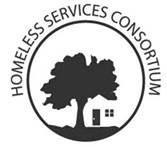 Unsheltered NOFO Continuum of Care New Project ApplicationAgencies that apply for funds through the CoC Unsheltered Funding Process must complete an application for each program in E-snaps.  In addition, agencies must complete this New Project Application for each program.  This form is due on September 20, 2022 at Noon by e-mail to hsc@cityofmadison.com. Late or incomplete applications will not be considered. Please do not wait until the deadline to submit the application. No grace period will be granted. If you have questions, please contact Torrie Kopp Mueller, tkoppmueller@cityofmadison.com  or call 608-266-6254.Agencies with more than one CoC project must submit a separate form for EACH project.   Please answer the following questions:Project applications will be reviewed based upon adherence to the HUD CoC Program Interim Rule and Unsheltered CoC NOFO.
Describe your agency’s overall quality improvement efforts. Please include how you solicit and incorporate feedback from program participants. CoC-funded projects are required to comply with the Dane County Written Standards. Describe how the agency plans on ensuring compliance with the Written Standards including plans for internal review and monitoring of project policies and practices.All projects, including non-housing projects, must operate with the Housing First approach as described in the CoC Written Standards general requirements. Describe how the Housing First approach will be applied to the proposed project. Include aspects of project policies and staff training that can support the Housing First approach such as trauma-informed care and harm reduction.Describe key partnerships your agency has established that will help with implementation of this project.What percentage of staff members identify as Black, Indigenous or a Person of Color? How does this program work against systematic racism and other structures of oppression? How will this program and its practices be culturally responsive to the population(s) who participate? What barriers does your project have for participation by Black, Indigenous and Persons of Color (e.g. lack of outreach)? What steps has your agency taken or will take to eliminate the identified barriers? How did you hear about the CoC funding opportunity? (INFO ONLY)Agency NameProject NameProject Contact NamePhone NumberE-MailFunding RequestProposed # of UnitsProposed # of BedsThreshold CriteriaThreshold CriteriaDoes the agency have any outstanding HUD monitoring findings? If yes, please provide explanation.__Yes __NoDoes the project comply with the CoC Interim Rule 24 CFR 578? __Yes __NoDoes the agency have a SAM.gov registration? 			__Yes __NoDoes the agency have an active Unique Entity ID (formerly DUNS Number)? __Yes __NoDoes the agency have any delinquent federal debt? If yes, please provide explanation.__Yes __NoIs the agency under debarment or suspension from doing business with the Federal Government and/or on the Federal do not pay list? If yes, please provide explanation.__Yes __NoDoes the agency currently enter data into the Homeless Management Information System (HMIS) or comparable database for Domestic Violence providers? If no, please explain how the agency plans on becoming an HMIS agency by the YHDP project implementation start date in the narrative below.__Yes __NoDoes the agency commit to participating in system-wide continuous quality improvement activities? __Yes __NoDoes the agency agree to participate in the Coordinated Entry System and follow Coordinated Entry policies and procedures? __Yes __NoDoes the agency agree to follow the Dane CoC Written Standards?__Yes __No